Specifikace č. 5TECHNICKÝ LISTPopis výrobkuNízkoviskozní houževnatý dvoukomponentní systém na bázi modifikované nízkomolekulární epoxidové pryskyřice s nereaktivními rozpouštědly.PoužitíPenetrační nátěry betonu a jiných podkladů.VlastnostiJednosložková mechanicky a chemicky odolná penetrace. Technické údaje výrobku:Viskozita (při 23 0 C):	2.000 rnPas.Barevnost'	transparentníPříprava podkladuPodklad musí být suchý, čistý, bez prachu a uvolněných částic, bez znečistění ropnými produkty a jeho únosnost musí odpovídat leho budoucímu zatížení. Cementové mléko na povrchu betonu musí být odstraněné (otryskáním, broušenim nebo frézováním a vysáváním). Aplikacel. Míchání: míchací poměr pro složkyA : B ve hmotnostních dílech je 100 :41 . Složku A dobře promíchejte elektrickým míchadlem, Následně přidejte složku B a po dobu 2 až 3 minut intenzivně míchejte, V případě použití jako stěrková penetrace přidejte nebo křemičitý písek 022 , Po promíchání ihned aplikujte. Po aplikaci je možno plochu zaházet jemným křemičitým pískem 022 pro lepší přilnavost následné vrstvy.2 Nanášení: natěračským válečkem, štětcem.Spotřeba: 0,3 — 	kg/m2Spotřeba penetrace je silně závislá na stavu podkladu.Vytvrzování: chemická reakce mezi složkou A a B:Minimální přípustná teplota podkladu umožňující aplikaci je 10 o c.Nutno sledovat teplotu „rosného bodu% aby při aplikaci penetrace nedocházelo k nežádoucí kondenzaci vody na podlaze.ČištěníNářadí je nutno očistit ještě začerstva ředidlem. Po zaschnutí lze nářadí očistit pouze mechanicky.BaleníNádoby 15,25 a 200 kg.Skladování12 měsíců od data výroby v uzavřeném originálním balení na chladném a suchém místě. Nespotřebované originální balení je nutno znovu vzduchotěsně uzavřít a co nejdříve spotřebovat. Chránit před mrazem! Bezpečnostní dataNátěrová hmota obsahuje organická rozpouštědla, dráždí oči a kůži. Není určena k nátěrům přicházejícím do přímého styku s pitnou vodou, potravinami, krmivy,nátěrům dětského nábytku a hraček pro děti. Při jejím použití je nutno dodržovat příslušné zákonné předpłsy (nařízení o nebezpečných látkách) a pokyny výrobce uvedené v technickém a bezpečnostním listu,Zásady hygieny prácePři práci je nutno zajistit účinné větrání, aby nedošlo k vdechování škodlivých výparů, které dráždí nejen dýchací orgány ale i oči a kůži Proto je nutno chránit se při práci pracovním oděvem, ochrannými brýlemi, rukavicemi, polomaskou s filtrem pro organická rozpouštědla. Při aplikaci nejíst, nepít a nekouřit, Zásady první pomoci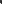 Při vniknutí do očí ihned vypláchnout vodou a poté vyhledat odborného lékaře. V případě znečistění pokožky svléknout oděv a pokožku dobře omýt vodou s mýdlem a ošetřit vhodným krémem (Indulona). Při nadýchání výparů vyvést dotyčného na čerstvý vzduch, zajistit mu klid a zabránit podchlazení teplou přikrývkou. V případě požití ihned vypláchnout ústa vodou, vyvolat zvracení a ještě vypít asi půl litru pitné vody. Poté okamžitě vyhledat odborného lékaře.IOOC230CPochůzné0 30 hod,0 24 hod.Lehce mechi zatiž.6 dnech5 dnechÚ Iné	ení8 dnech7 dnech